江苏省风景园林协会苏园协函［2018］9号关于公布江苏省首届青年设计师风景园林设计大赛（金螳螂杯）评选结果的通知    经评审公示，江苏省首届青年设计师风景园林设计大赛（金螳螂杯）评选工作已全部完成。    现将大赛结果公布如下：    一、专业组：    二、学生组：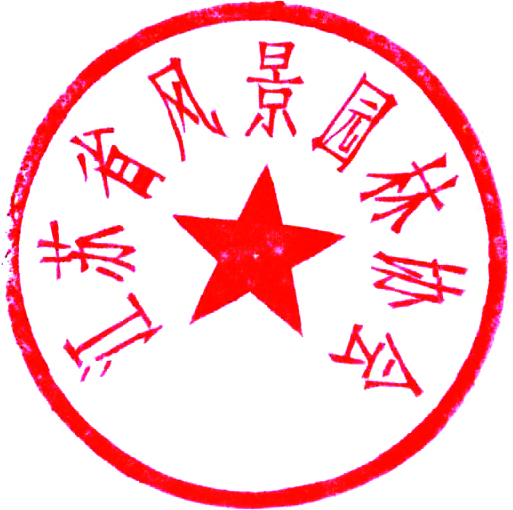 江苏省风景园林协会2018年8月8日获奖级别作品编号单位名称人员名单主创设计专业组金奖Z066南京大学建筑规划设计研究院有限公司李钏源、施晓晨、孙霄李钏源专业组银奖Z225南京市园林规划设计院有限责任公司李舒扬李舒扬专业组银奖Z138江苏华新城市规划市政设计研究院有限公司范晓婷、乔悦、齐珊珊范晓婷专业组铜奖Z091苏州合展设计营造股份有限公司张亚晟、孙旭、阎艺张亚晟专业组铜奖Z135东南大学建筑设计院盛子菡、周意盛子菡专业组铜奖Z074江苏省城市规划设计研究院郭豫炜、罗畅郭豫炜专业组铜奖Z137南京市园林规划设计院有限责任公司叶亚昆、苏雅茜叶亚昆专业组优秀奖专业组优秀奖专业组优秀奖专业组优秀奖Z001苏州金螳螂绿化景观有限公司金荣金荣专业组优秀奖专业组优秀奖专业组优秀奖专业组优秀奖Z003江苏大千设计院有限公司程华国、高红梅、张云云高红梅专业组优秀奖专业组优秀奖专业组优秀奖专业组优秀奖Z011苏州金螳螂绿化景观有限公司郭文翰、张慧珠、郭珂宇郭文翰专业组优秀奖专业组优秀奖专业组优秀奖专业组优秀奖Z027苏州金螳螂绿化景观有限公司杨智慧、刘婵媛、王卓成杨智慧专业组优秀奖专业组优秀奖专业组优秀奖专业组优秀奖Z046南京锦辉园林规划设计有限公司黄龙燕、杨俊杰、刘天琪黄龙燕专业组优秀奖专业组优秀奖专业组优秀奖专业组优秀奖Z070江苏省城市规划设计研究院黄一鸣、宋成兵、李宁黄一鸣专业组优秀奖专业组优秀奖专业组优秀奖专业组优秀奖Z071江苏山水环境建设集团股份有限公司夏冰、陈卫连、李松夏冰专业组优秀奖专业组优秀奖专业组优秀奖专业组优秀奖Z077常州市规划设计院蒋维薇、方崯颖、吴昊蒋维薇专业组优秀奖专业组优秀奖专业组优秀奖专业组优秀奖Z083江苏省城市规划设计研究院孟静、陈京京、姜楠孟静专业组优秀奖专业组优秀奖专业组优秀奖专业组优秀奖Z086南京林业大学工程规划设计院有限公司葛靖雯、陈亚葛靖雯专业组优秀奖专业组优秀奖专业组优秀奖专业组优秀奖Z089苏州合展设计营造股份有限公司王晏清、吴飞超、李晓磊王晏清专业组优秀奖专业组优秀奖专业组优秀奖专业组优秀奖Z090苏州合展设计营造股份有限公司吴心怡、顾欣、孙国祥吴心怡专业组优秀奖专业组优秀奖专业组优秀奖专业组优秀奖Z093江苏省城市规划设计研究院汤文浩、彭晓梦、刘骥汤文浩专业组优秀奖专业组优秀奖专业组优秀奖专业组优秀奖Z098启迪设计集团股份有限公司吴尚、李冰晖、张心怡吴尚专业组优秀奖专业组优秀奖专业组优秀奖专业组优秀奖Z099启迪设计集团股份有限公司陶凌霄、徐文怡、郁安琪陶凌霄专业组优秀奖专业组优秀奖专业组优秀奖专业组优秀奖Z128东南大学建筑设计研究院有限公司游弘艺游弘艺专业组优秀奖专业组优秀奖专业组优秀奖专业组优秀奖Z144中设设计集团股份有限公司庞希玲、张倩、徐悦庞希玲专业组优秀奖专业组优秀奖专业组优秀奖专业组优秀奖Z147江苏大千设计院有限公司倪樊荣、吴雨霏、俞祚建倪樊荣专业组优秀奖专业组优秀奖专业组优秀奖专业组优秀奖Z148东南大学建筑设计研究院徐佳徐佳专业组优秀奖专业组优秀奖专业组优秀奖专业组优秀奖Z165东南大学建筑设计研究院有限公司张小艳、缪丹、孙嬿张小艳专业组优秀奖专业组优秀奖专业组优秀奖专业组优秀奖Z173中设设计集团股份有限公司杨思、余梦园、任鹤飞杨思专业组优秀奖专业组优秀奖专业组优秀奖专业组优秀奖Z177中设设计集团股份有限公司陈莹陈莹专业组优秀奖专业组优秀奖专业组优秀奖专业组优秀奖Z180中设设计集团股份有限公司鲍宸、花玲慧花玲慧专业组优秀奖专业组优秀奖专业组优秀奖专业组优秀奖Z181中设设计集团股份有限公司陆莹、王凯、杨艾嘉陆莹专业组优秀奖专业组优秀奖专业组优秀奖专业组优秀奖Z182中设设计集团股份有限公司朱清、孙文婷、卞骏腾朱清专业组优秀奖专业组优秀奖专业组优秀奖专业组优秀奖Z191南京邦城规划设计有限公司杨赟、吴迪杨赟专业组优秀奖专业组优秀奖专业组优秀奖专业组优秀奖Z192昆山市规划设计有限公司武赟、常晓菲、吕静武赟专业组优秀奖专业组优秀奖专业组优秀奖专业组优秀奖Z196江苏天正景观规划设计研究院有限公司范舟、曹旭、黄望阳范舟专业组优秀奖专业组优秀奖专业组优秀奖专业组优秀奖Z197昆山市规划设计有限公司魏亮亮、张丽娜、缪屹泓魏亮亮专业组优秀奖专业组优秀奖专业组优秀奖专业组优秀奖Z233南通市市政工程设计院有限责任公司程云超、毛燕梅、周瑾程云超专业组优秀奖专业组优秀奖专业组优秀奖专业组优秀奖Z239艾奕康设计与咨询（深圳）有限公司邱晓祥、徐睿邱晓祥获奖级别作品编号单位名称人员名单主创设计指导老师学生组金奖X068苏州科技大学武玲、尤希春武玲\学生组银奖X509广东工业大学谢榕榕、吴晓桐、张玉冰谢蓉蓉芮光晔学生组银奖X420中南林业科技大学谢猛、陈倩影、徐雅各谢猛李大鹏学生组铜奖X230苏州大学雷雅玲、徐嘉颖雷雅玲周玉明学生组铜奖X039苏州大学沈宇、何燕芳、窦西其沈宇翟俊、付晓渝学生组铜奖X073南京工业大学刘瑞祥、谢敬、徐佳玲刘瑞祥钱静、张凯云学生组铜奖X409南京工业大学邢益楠、葛楠楠、周慧贤邢益楠刘晓光、王祝根学生组优秀奖学生组优秀奖学生组优秀奖学生组优秀奖X001吉林工程技术师范学院徐睿宽徐睿宽徐凯学生组优秀奖学生组优秀奖学生组优秀奖学生组优秀奖X011南京林业大学张建萍、张秀张建萍熊瑶、杨云峰学生组优秀奖学生组优秀奖学生组优秀奖学生组优秀奖X012南京林业大学张秀、张建萍张秀熊瑶、杨云峰学生组优秀奖学生组优秀奖学生组优秀奖学生组优秀奖X013南京林业大学徐静、朱永亭徐静熊瑶学生组优秀奖学生组优秀奖学生组优秀奖学生组优秀奖X020四川大学谭钦元谭钦元杨洁学生组优秀奖学生组优秀奖学生组优秀奖学生组优秀奖X024南京农业大学赵俊潇赵俊潇张清海学生组优秀奖学生组优秀奖学生组优秀奖学生组优秀奖X026南京林业大学郝晶晶、魏天宇郝晶晶杨云峰学生组优秀奖学生组优秀奖学生组优秀奖学生组优秀奖X045南京林业大学张益铭、张雪妍、谢晨彬张益铭张哲学生组优秀奖学生组优秀奖学生组优秀奖学生组优秀奖X054中国矿业大学郭小芳、沈云飞、任文淼郭小芳刘振宇、仝晓晓学生组优秀奖学生组优秀奖学生组优秀奖学生组优秀奖X058南京林业大学史慧婷、彭钰婷、高欣怡史慧婷许浩学生组优秀奖学生组优秀奖学生组优秀奖学生组优秀奖X071福建农林大学李亚李亚陈凯达学生组优秀奖学生组优秀奖学生组优秀奖学生组优秀奖X075南京农业大学张山峰、邬滨瑶、王凯璇张山峰张清海学生组优秀奖学生组优秀奖学生组优秀奖学生组优秀奖X078南京林业大学陈宇钢陈宇钢孙新旺学生组优秀奖学生组优秀奖学生组优秀奖学生组优秀奖X080南京林业大学许小伟、朱亚文许小伟杨云峰学生组优秀奖学生组优秀奖学生组优秀奖学生组优秀奖X113南京林业大学洪飞翔、张秀洪飞翔张磊学生组优秀奖学生组优秀奖学生组优秀奖学生组优秀奖X121苏州农业职业技术学院付丽莉、杜青青、冒林鸾付丽莉余俊学生组优秀奖学生组优秀奖学生组优秀奖学生组优秀奖X151苏州农业职业技术学院周海艺、杨丽周海艺孙雪学生组优秀奖学生组优秀奖学生组优秀奖学生组优秀奖X166南京林业大学张曼青张曼青曹磊学生组优秀奖学生组优秀奖学生组优秀奖学生组优秀奖X186苏州大学陈雅君、刘碧云陈雅君周玉明学生组优秀奖学生组优秀奖学生组优秀奖学生组优秀奖X201苏州大学苏贵月、贾梦雪、梁梦然苏贵月郭明友学生组优秀奖学生组优秀奖学生组优秀奖学生组优秀奖X204苏州大学唐铭婕、付蒙、杜宇飞唐铭婕翟俊学生组优秀奖学生组优秀奖学生组优秀奖学生组优秀奖X244南京林业大学孙煜、张逄、吴欣蕾孙煜曹加杰学生组优秀奖学生组优秀奖学生组优秀奖学生组优秀奖X252苏州大学朱玉琦、李秋婷、 齐洁朱玉琦周玉明学生组优秀奖学生组优秀奖学生组优秀奖学生组优秀奖X260南京林业大学彭钰、梁冰彭钰谷康学生组优秀奖学生组优秀奖学生组优秀奖学生组优秀奖X268苏州大学金螳螂建筑学院吕中中、朱利利、王军吕中中申绍杰学生组优秀奖学生组优秀奖学生组优秀奖学生组优秀奖X285南京农业大学邢楚寒邢楚寒张清海学生组优秀奖学生组优秀奖学生组优秀奖学生组优秀奖X302浙江农林大学王明鸣、殷碧雯、李琳王明鸣徐斌、洪泉学生组优秀奖学生组优秀奖学生组优秀奖学生组优秀奖X354南京林业大学郁添渊、孙逸凡郁添渊曹磊学生组优秀奖学生组优秀奖学生组优秀奖学生组优秀奖X461中国矿业大学胡计大、王梓光胡计大\学生组优秀奖学生组优秀奖学生组优秀奖学生组优秀奖X513江南大学廖雅鋆、王文妍廖雅鋆史明学生组优秀奖学生组优秀奖学生组优秀奖学生组优秀奖X544南京工业大学王雨白、蒋婕、凌志云王雨白钱静、张凯云学生组优秀奖学生组优秀奖学生组优秀奖学生组优秀奖X611南京林业大学鲁遥、房欣怡鲁遥祝遵凌学生组优秀奖学生组优秀奖学生组优秀奖学生组优秀奖X612南京铁道职业技术学院朱娜朱娜牛艳玲、黄滢